星３つ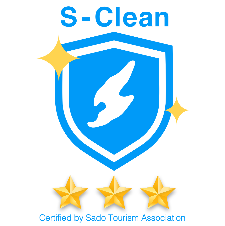 佐渡クリーン認証 星3つ実践例事業所において下記の考え方を満たした取り組みを2つ以上実施した場合に、星3つ認証となります。具体的な取り組み例は、下記を参考にしてください。（※あくまで参考です。これらの取り組みに限るものではありません。）佐渡クリーン認証 星3つ 申請書申込日　　　　　　　年　　　　月　　　　日　　佐渡クリーン認証星3つの認証基準を実践したので、審査を申し込みします。実践していることが確認できる写真や印刷物のコピーなどを別紙で添付してください。提出先 考え方感染症予防のため、飛沫感染の防止、人同士の接触の低減、人的距離の確保を行うこと。お客様の視点に立って、有償のサービスであったり、設備投資が必要であったりしても、対応していること。分類取り組み例目的・宿泊施設・交通事業者・飲食店・小売店などコンタクトレス支払いの導入（QR決済などの非接触型の決済）「人との接触を避けたい」「現金のやり取りを避けたい」などのお客様の要望に対応。・宿泊施設コンタクトレスチェックイン（スマートフォンでのチェックイン等）「人との接触を避けたい」「ロビーでの混雑を避けたい」などのお客様の要望に対応。・宿泊施設キーレスシステムなどの導入「共有の設備を避けたい」などのお客様の要望に対応。・宿泊施設・交通事業者専⽤⾞を用意し、オプションサービスとして提供（運転手との間にも仕切りを設置）「公共交通機関や相乗りバスを避けたい」などのお客様の要望に対応。・宿泊施設・飲食店部屋食や完全個室での食事をオプションサービスとして提供「他のグループとの接触可能性を減らしたい」などのお客様の要望に対応。・小売店・飲食店ネット注文、移動販売等を提供「人との接触を避けたい」「現金のやり取りを避けたい」などのお客様の要望に対応。取り組み内容①（自由記載）取り組み内容②（自由記載）申請事業所名メールreception@visitsado.comFAX0259-23-5030郵送先〒952-0014 佐渡市両津湊353(一社)佐渡観光交流機構